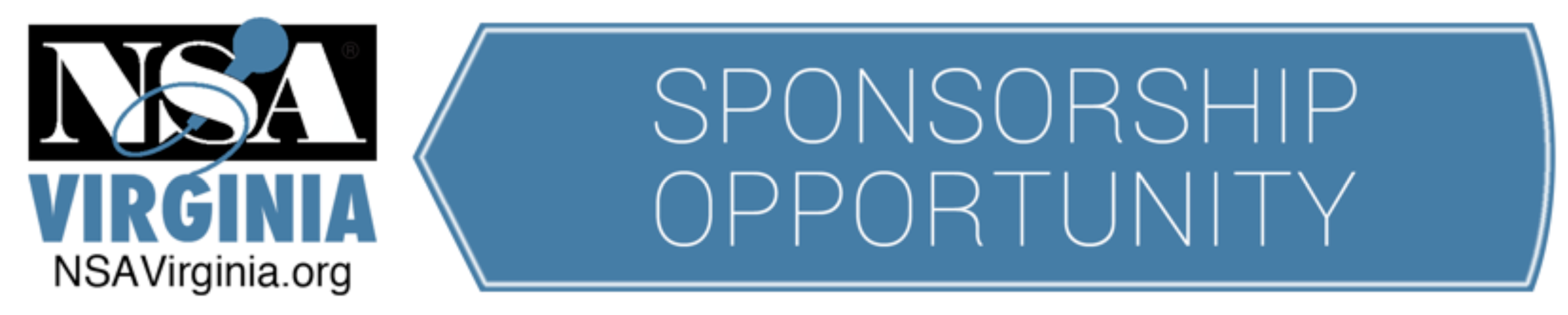 Would you love to have your business or organization known by the premier organization of professional speakers in Virginia?National Speakers Association Virginia is an affiliate of the more than 3,100 National Speakers Organization that reaches audiences as speakers, trainers, educators, humorists, motivators, consultants, authors and more.Sponsor NSA Virginia to expand your reach and success!Which sponsorship opportunity is right for you?  Please contact:Mary Foley (President) at mary@maryfoley.com 12 Month Premier Sponsor(2 Year Commitment – 15% Discount)Association with NSA VirginiaClick through logo or graphic ad to sponsor’s website included in NSA Virginia email communications (and additional email communications) for 24 months (approx. 1100 exposures per month)Click through logo or graphic ad to sponsor’s website on NSA Virginia website for 24 monthsOpportunity to speak for 2 – 3 minutes at one workshop or online sessionOne workshop or online session registrationRecognition at all workshops and online sessions in President’s opening remarksDedicated posts on NSA Virginia Facebook page with link to sponsor’s website.Investment: $1,997 (1 Year Commitment $1175)One-time Workshop or Online Skill Building Session SponsorAvailable to members & non-membersCompany name & logo featured at workshop or online sessionOpportunity to speak for 2 – 3 minutes at workshop or online sessionOpportunity to display of promotional materials at workshop (available only in-person)Click through logo featured on NSA Virginia’s e-mails promoting upcoming workshop or online sessionClick through logo featured on NSA Virginia’s website promoting upcoming workshop or online sessionOne registration includedInvestment: Members $147 - Non-Members $197 NSA Virginia Sponsorship FormChoose your sponsorship type12-Month Premier SponsorTwo Year ______  ($1997)		One Year _______  ($1175)	One-time Workshop or Online Skill Building Session SponsorPreferred Program Date (see nsavirginia.org/events)  ________________Non-Member ______  ($197)		Pro Member or Candidate Partner _______  ($147)Provide organization informationCompany/Organization Information:Name:  _______________________________________________________________________________________________Company website address to hyperlink logo: ____________________________________________________Primary Contact Information:Name:  ___________________________________________________________  Title: ____________________________________Mailing Address:  ___________________________________________________________________________________________Phone: ____________________________________  E-mail: _________________________________________________________   SignCompletion of this form by you or your company’s representative serves as a confirmation of your company’s commitment to sponsorship with NSA Virginia. NSA/Virginia is a 501 c(6) entity._________________________________________________________				______________________Representative’s signature 		  					Date_________________________________________________________ Representative’s name (please print)Send form with paymentForm and payment may be submitted by digitally OR by postal mail.To submit digitally, send PDF of signed form to mary@maryfoley.com. You will be sent a PayPal link to pay by credit or debit card.To submit by postal mail, send the signed form and check payable to NSA Virginia to:		NSA Virginia3126 W Cary St #178Richmond, VA 23221 